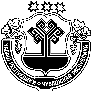 О внесении изменений в муниципальную программу «Содействие занятости населения», утвержденную постановлением администрации Красночетайского муниципального округа Чувашской Республики от 19.09.2023 № 764«О муниципальной программе«Содействие занятости населения» В соответствии с решением Собрания депутатов Красночетайского муниципального округа Чувашской Республики от 27 марта 2024 года № С-23/2 «О внесении изменений в решение Собрания депутатов Красночетайского муниципального округа Чувашской Республики «О бюджете Красночетайского муниципального округа Чувашской Республики на 2023 год и на плановый период 2024 и 2025 годов» администрация Красночетайского муниципального округа Чувашской Республики п о с т а н о в л я е т:Внести в муниципальную программу «Содействие занятости населения», утвержденную постановлением администрации Красночетайского муниципального округа Чувашской Республики от 19.09.2023 № 764«О муниципальной программе «Содействие занятости населения», следующие изменения: В Паспорте муниципальной программы «Содействие занятости населения» позицию «Объемы финансирования муниципальной программы с разбивкой по годам ее реализации» изложить в следующей редакции: В Разделе III. «Обоснование объема финансовых ресурсов, необходимых для реализации муниципальной программы (с расшифровкой по источникам финансирования, по этапам и годам реализации муниципальной программы)» муниципальной программы «Содействие занятости населения» изложить в следующей редакции. «Разделе III. Обоснование объема финансовых ресурсов, необходимых для реализации муниципальной программы (с расшифровкой по источникам финансирования, по этапам и годам реализации муниципальной программы)Муниципальная программа предусматривает программно-целевое финансирование мероприятий, что соответствует принципам формирования бюджета Красночетайского муниципального округа Чувашской Республики.Финансовое обеспечение реализации муниципальной программы осуществляется за счет средств местного бюджета и субсидий, субвенций и иных межбюджетных трансфертов.Объемы бюджетных ассигнований на реализацию муниципальной программы устанавливаются решением собрания депутатов Красночетайского муниципального округа Чувашской Республики на очередной финансовый год и плановый период.Объемы финансирования муниципальной программы подлежат ежегодному уточнению исходя из реальных возможностей бюджета Красночетайского муниципального округа Чувашской Республики всех уровней.Ресурсное обеспечение и прогнозная (справочная) оценка расходов за счет всех источников финансирования реализации муниципальной программы приведены в приложении № 2 к муниципальной программе.В Муниципальную программу включены подпрограммы, реализуемые в рамках Муниципальной программы, согласно приложению № 3, приложениям к подпрограмме «Активная политика занятости населения и социальная поддержка безработных граждан» и к подпрограмме «Безопасный труд» муниципальной программы Красночетайского муниципального округа «Содействие занятости населения Красночетайского муниципального округа» к настоящей Муниципальной программе.».Приложение N 2 к муниципальной программе Красночетайского муниципального округа «Содействие занятости населения» изложить в новой редакции согласно приложению №1 к настоящему постановлению. В Паспорте подпрограммы «Активная политика занятости населения и социальная поддержка безработных граждан» муниципальной программы Красночетайского муниципального округа «Содействие занятости населения Красночетайского муниципального округа» приложения N 3 к муниципальной программе Красночетайского муниципального округа «Содействие занятости населения» позицию «Объемы финансирования подпрограммы с разбивкой по годам реализации» изложить в следующей редакции:Раздел IV. Обоснование объема финансовых ресурсов, необходимых для реализации подпрограммы (с расшифровкой по источникам финансирования, по этапам и годам реализации подпрограммы)2. Настоящее постановление вступает в силу после опубликования в информационном издании «Вестник Красночетайского муниципального округа».Глава Красночетайского муниципального округа                                   И.Н. МихопаровПриложение 1 к постановлению администрации Красночетайского муниципального округаот _________.2024  № __________«Приложение N 2к муниципальной программеКрасночетайского муниципального округа "Содействие занятости населения"РЕСУРСНОЕ ОБЕСПЕЧЕНИЕИ ПРОГНОЗНАЯ (СПРАВОЧНАЯ) ОЦЕНКА РАСХОДОВЗА СЧЕТ ВСЕХ ИСТОЧНИКОВ ФИНАНСИРОВАНИЯ РЕАЛИЗАЦИИМУНИЦИПАЛЬНОЙ ПРОГРАММЫ КРАСНОЧЕТАЙСКОГО МУНИЦИПАЛЬНОГО ОКРУГАЧĂВАШ РЕСПУБЛИКИХĔРЛĔ ЧУТАЙ МУНИЦИПАЛЛӐ ОКРУГӖН   АДМИНИСТРАЦИЙĕПРОЕКТЧУВАШСКАЯ РЕСПУБЛИКА АДМИНИСТРАЦИЯ  КРАСНОЧЕТАЙСКОГО МУНИЦИПАЛЬНОГО ОКРУГАЙ Ы Ш Ӑ Н У _________.2024  ____ №Хĕрлĕ Чутай салиПОСТАНОВЛЕНИЕ_______.2024   № ____село Красные ЧетаиОбъемы финансирования муниципальной программы по годам реализации-общий объем финансирования Программы составляет 11106,5 тыс. рублей, в том числе:в 2023 году – 941,8 тыс. рублей;в 2024 году – 985,2 тыс. рублей;в 2025 году – 834,5 тыс. рублей;в 2026 году - 834,5 тыс. рублей;в 2027 году - 834,5 тыс. рублей;в 2028 году - 834,5 тыс. рублей;в 2029 году - 834,5 тыс. рублей;в 2030 году - 834,5 тыс. рублей;в 2031 году - 834,5 тыс. рублей;в 2032 году - 834,5 тыс. рублей; в 2033 году - 834,5 тыс. рублей;в 2034 году - 834,5 тыс. рублей;в 2035 году - 834,5 тыс. рублей;Объемы финансирования подпрограммы с разбивкой по годам реализации-прогнозируемые объемы финансирования мероприятий подпрограммы в 2023 - 2035 годах составляют 10010,9 тыс. рублей, в том числе:в 2023 году – 860,9 тыс. рублей;в 2024 году – 900,0 тыс. рублей;в 2025 году – 750,0 тыс. рублей;в 2026 - 2030 годах – 3750,0 тыс. рублей;в 2031 - 2035 годах – 3750,0 тыс. рублей.из них средства:бюджета Красночетайского муниципального округа – 10010,9 тыс. рублей, в том числе:в 2023 году – 860,9 тыс. рублей;в 2024 году – 900,0 тыс. рублей;в 2025 году – 750,0 тыс. рублей;в 2026 - 2030 годах – 3750,0 тыс. рублей;в 2031 - 2035 годах – 3750,0 тыс. рублей.Объемы финансирования подпрограммы подлежат уточнению при формировании бюджета Красночетайского муниципального округа на очередной финансовый год и плановый периодСтатусНаименование муниципальной программы Красночетайского муниципального округа, подпрограммы муниципальной программы Чувашской Республики (основного мероприятия)Код бюджетной классификацииКод бюджетной классификацииИсточники финансированияРасходы по годам, тыс. рублейРасходы по годам, тыс. рублейРасходы по годам, тыс. рублейРасходы по годам, тыс. рублейРасходы по годам, тыс. рублейРасходы по годам, тыс. рублейРасходы по годам, тыс. рублейРасходы по годам, тыс. рублейРасходы по годам, тыс. рублейСтатусНаименование муниципальной программы Красночетайского муниципального округа, подпрограммы муниципальной программы Чувашской Республики (основного мероприятия)распорядитель бюджетных средствцелевая статья расходовИсточники финансирования2023202420242025202520252026 - 20302031 - 20352031 - 20351234567788891010муниципальная программа Красночетайского муниципального округа"Содействие занятости населения Красночетайского муниципального округа "000Ц600000000всего941,8985,2985,2834,5834,5834,54172,54172,54172,5муниципальная программа Красночетайского муниципального округа"Содействие занятости населения Красночетайского муниципального округа "xxфедеральный бюджетxxxxxxxxxмуниципальная программа Красночетайского муниципального округа"Содействие занятости населения Красночетайского муниципального округа "903Ц630000000республиканский бюджет Чувашской Республики80,985,285,284,584,584,5422,5172,5172,5муниципальная программа Красночетайского муниципального округа"Содействие занятости населения Красночетайского муниципального округа "974Ц610000000Бюджет Красночетайского муниципального округа860,9900,0900,0750,0750,0750,03750,03750,03750,0муниципальная программа Красночетайского муниципального округа"Содействие занятости населения Красночетайского муниципального округа "xxвнебюджетные источникиxxxxxxxxxПодпрограмма 1"Активная политика занятости населения и социальная поддержка безработных граждан"974Ц610172260всего860,9900,0900,0750,0750,0750,03750,03750,03750,0Подпрограмма 1"Активная политика занятости населения и социальная поддержка безработных граждан"xxфедеральный бюджетxxxxxxxxxПодпрограмма 1"Активная политика занятости населения и социальная поддержка безработных граждан"xxреспубликанский бюджет Чувашской РеспубликиxxxxxxxxxПодпрограмма 1"Активная политика занятости населения и социальная поддержка безработных граждан"974Ц610172260Бюджет Красночетайского муниципального округа860,9900,0900,0750,0750,0750,03750,03750,03750,0Подпрограмма 1"Активная политика занятости населения и социальная поддержка безработных граждан"xxвнебюджетные источникиxxxxxxxxxОсновное мероприятие 1Мероприятия в области содействия занятости населения Красночетайского муниципального округа974Ц6101000000всего860,9900,0900,0750,0750,0750,03750,03750,03750,0Основное мероприятие 1Мероприятия в области содействия занятости населения Красночетайского муниципального округаxxфедеральный бюджетxxxxxxxxxОсновное мероприятие 1Мероприятия в области содействия занятости населения Красночетайского муниципального округаxxреспубликанский бюджет Чувашской РеспубликиxxxxxxxxxОсновное мероприятие 1Мероприятия в области содействия занятости населения Красночетайского муниципального округа974Ц610172260Бюджет Красночетайского муниципального округа560,9600,0600,0500,0500,0500,02500,02500,02500,0Основное мероприятие 1Мероприятия в области содействия занятости населения Красночетайского муниципального округа949Ц610172270Бюджет Красночетайского муниципального округа300,0300,0300,0250,0250,0250,01250,01250,01250,0Основное мероприятие 2Реализация регионального проекта "Поддержка занятости и повышение эффективности рынка труда для обеспечения роста производительности труда"xxвсего0,00,00,00,00,00,00,00,00,0Основное мероприятие 2Реализация регионального проекта "Поддержка занятости и повышение эффективности рынка труда для обеспечения роста производительности труда"xxфедеральный бюджетxxxxxxxxxОсновное мероприятие 2Реализация регионального проекта "Поддержка занятости и повышение эффективности рынка труда для обеспечения роста производительности труда"xxреспубликанский бюджет Чувашской РеспубликиxxxxxxxxxОсновное мероприятие 2Реализация регионального проекта "Поддержка занятости и повышение эффективности рынка труда для обеспечения роста производительности труда"xxБюджет Красночетайского муниципального округаxxxxxxxxxОсновное мероприятие 2Реализация регионального проекта "Поддержка занятости и повышение эффективности рынка труда для обеспечения роста производительности труда"xxвнебюджетные источникиxxxxxxxxxОсновное мероприятие 3Реализация отдельных мероприятий регионального проекта "Содействие занятости женщин - создание условий дошкольного образования для детей в возрасте до трех лет"xxвсего0,00,00,00,00,00,00,00,00,0Основное мероприятие 3Реализация отдельных мероприятий регионального проекта "Содействие занятости женщин - создание условий дошкольного образования для детей в возрасте до трех лет"xxфедеральный бюджетxxxxxxxxxОсновное мероприятие 3Реализация отдельных мероприятий регионального проекта "Содействие занятости женщин - создание условий дошкольного образования для детей в возрасте до трех лет"xxреспубликанский бюджет Чувашской РеспубликиxxxxxxxxxОсновное мероприятие 3Реализация отдельных мероприятий регионального проекта "Содействие занятости женщин - создание условий дошкольного образования для детей в возрасте до трех лет"xxБюджет Красночетайского муниципального округаxxxxxxxxxОсновное мероприятие 3Реализация отдельных мероприятий регионального проекта "Содействие занятости женщин - создание условий дошкольного образования для детей в возрасте до трех лет"xxвнебюджетные источникиxxxxxxxxxОсновное мероприятие 4Реализация отдельных мероприятий регионального проекта "Старшее поколение"xxвсего0,00,00,00,00,00,00,00,00,0Основное мероприятие 4Реализация отдельных мероприятий регионального проекта "Старшее поколение"xxфедеральный бюджетxxxxxxxxxОсновное мероприятие 4Реализация отдельных мероприятий регионального проекта "Старшее поколение"xxреспубликанский бюджет Чувашской РеспубликиxxxxxxxxxОсновное мероприятие 4Реализация отдельных мероприятий регионального проекта "Старшее поколение"xxБюджет Красночетайского муниципального округаxxxxxxxxxОсновное мероприятие 4Реализация отдельных мероприятий регионального проекта "Старшее поколение"xxвнебюджетные источникиxxxxxxxxxПодпрограмма 2"Безопасный труд"903Ц630112440всего80,985,285,284,584,584,5422,5422,5422,5Подпрограмма 2"Безопасный труд"xxфедеральный бюджетxxxxxxxxxПодпрограмма 2"Безопасный труд"903Ц630112440республиканский бюджет Чувашской Республики80,985,285,284,584,584,5422,5422,5422,5Подпрограмма 2"Безопасный труд"xxБюджет Красночетайского муниципального округаxxxxxxxxxПодпрограмма 2"Безопасный труд"xxвнебюджетные источникиxxxxxxxxxОсновное мероприятие 1Организационно-техническое обеспечение охраны труда и здоровья работающих903Ц630112440всего80,985,285,284,584,584,5422,5422,5422,5Основное мероприятие 1Организационно-техническое обеспечение охраны труда и здоровья работающихxxфедеральный бюджетxxxxxxxxxОсновное мероприятие 1Организационно-техническое обеспечение охраны труда и здоровья работающих903Ц630112440республиканский бюджет Чувашской Республики80,985,285,284,584,584,5422,5422,5422,5Основное мероприятие 1Организационно-техническое обеспечение охраны труда и здоровья работающихxxБюджет Красночетайского муниципального округаxxxxxxxxxОсновное мероприятие 1Организационно-техническое обеспечение охраны труда и здоровья работающихxxвнебюджетные источникиxxxxxxxxxОсновное мероприятие 2Учебное и научное обеспечение охраны труда и здоровья работающихxxвсего0,00,00,00,00,00,00,00,00,0Основное мероприятие 2Учебное и научное обеспечение охраны труда и здоровья работающихxxфедеральный бюджетxxxxxxxxxОсновное мероприятие 2Учебное и научное обеспечение охраны труда и здоровья работающихxxреспубликанский бюджет Чувашской РеспубликиxxxxxxxxxОсновное мероприятие 2Учебное и научное обеспечение охраны труда и здоровья работающихxxБюджет Красночетайского муниципального округаxxxxxxxxxОсновное мероприятие 2Учебное и научное обеспечение охраны труда и здоровья работающихxxвнебюджетные источникиxxxxxxxxxОсновное мероприятие 3Информационное обеспечение охраны труда и здоровья работающихxxвсего0,00,00,00,00,00,00,00,00,0Основное мероприятие 3Информационное обеспечение охраны труда и здоровья работающихxxфедеральный бюджетxxxxxxxxxОсновное мероприятие 3Информационное обеспечение охраны труда и здоровья работающихxxреспубликанский бюджет Чувашской Республикиxxxxxxxx